ВАРИАНТ7Часть IЧасть 2Критерии  оцевиваиия задавий с разверпутым  ответомСкажите десятилетие, в котором состоялось провозглашение СССР. Назовите фамилию политического деятеля, являвшегося руководителем страны в период, когда данное со- бытие произотло. Скажите название партии, которую данный политический деятель возглавлял.На каких основах, обозначенных в тексте Декларации,  был  образован  СССР?  Скажите любые  три основы.Как  завершилось существование  СССР?  Какие причины  привели  к такому  итогу? При-влекая  исторические   знания,   укажите  не  менее  двух причин.В  удельный  период  на большей  части  русских  земель  исчез  вечевой  порядок. Объясни—те,    в   чем   состояли   причины   такого  изменения  (приведите   три объяснения).В исторической науке  существуют  дискуссионные  проблемы,  по  которым  высказыва- ются различные,  чаето  противоречивые  точки  зрения.  Ниже  приведена  одна  из  cпop- ных  точек  зрения,   существующих   в  исторической  науке.«Реірорматорская деятельность  Метра I  осуществляпась бессистемно» .Используя исторические знания,   приведите   два   аргумевта,   которыми   можно   подтвер- дить данную точку зрения, и два аргумента, которыми можно опровергнуть ее. При изложении  аргументов  обязательно  используйте  исторические  факты.Ответ запишите в следующем виде. Аргумевты   в  подтверждение:1) . . .2) ...Аргументы  в опровержеяие:1) . ..2) ...указавияпооцевивааию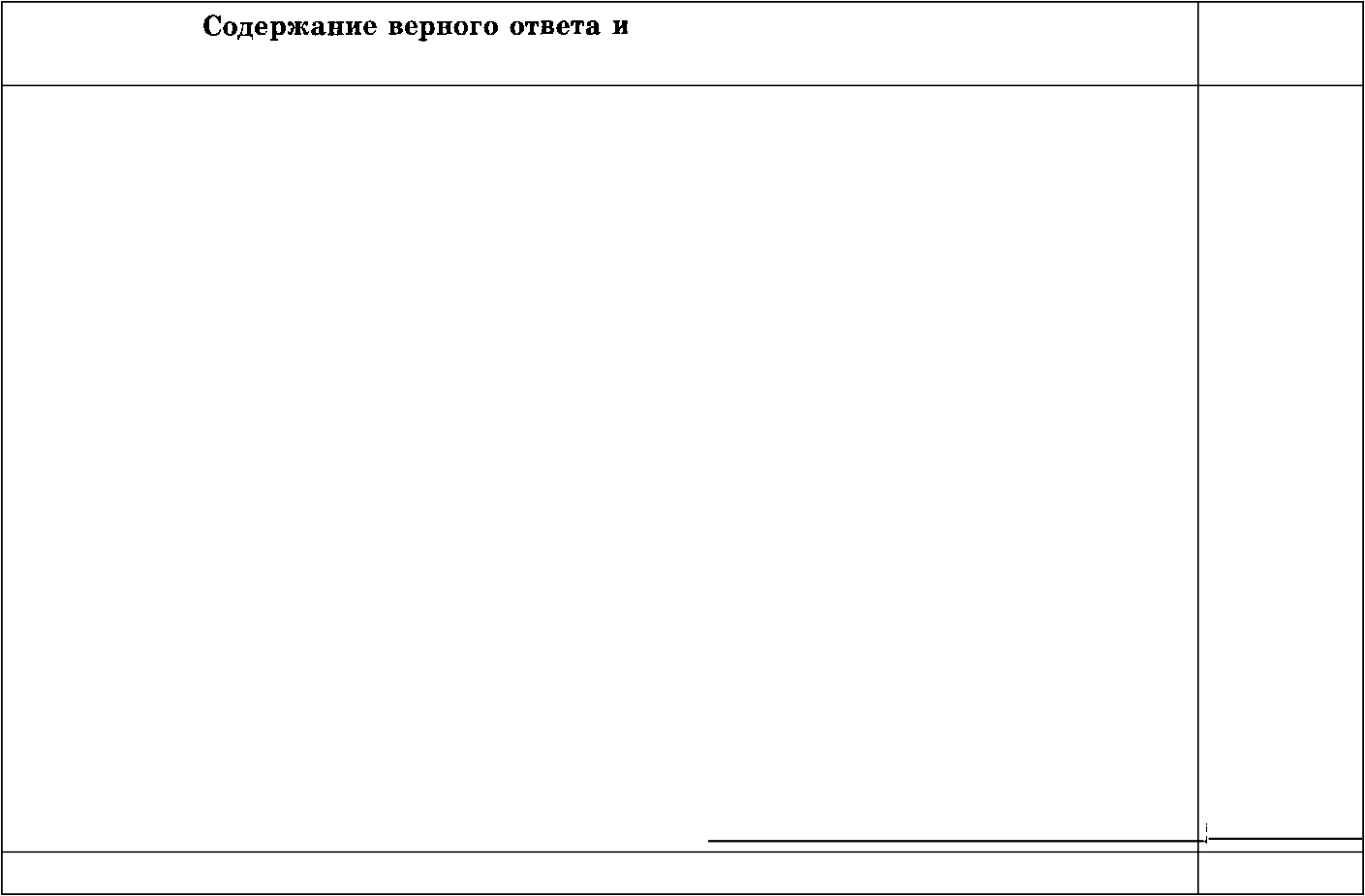 (допускаются  иные формулировки  ответа,  не искажающие его смысла)Правильный  ответ должен содержать аргументы:в  подтверждение, например:преобразования Петра I не имели четкой программы, так как Петр ориентировался прежде всего на  решение важнейшей  внешнеполитической задачи  — завоевание  выхода  к Балтийскому морю, и его реформаторская деятельность была в огромной мере продик- тована обстоятельствами Северной войны;Петр  продолжал  внутриполитическую линию  своих  предшественников, направленнуюна всемерное укрепление абсолютизма и дворянского государства; он не был заинтересо- ван в основательном реформировании системы общественных отношений, ограничиваясь частичным  и в целом поверхностным  влиянием на нее;в  опщовержение, например:многие преоб разования Петра I не были отвергнуты в последующие эпохи, что сви- детельствует о продуманности и перспективности данных мер (система органов государ- ственной  власти,  регулярная  армия,  Табель  о рангах,  подчиневие  церкви государству);реформы Петра I были направлены на превращение России в полномасштабную евро- пейскую державу, а поэтому внутренняя политики Петра подчинялась его внешнеполи- тическим устремления м и заведомо не могла проводиться хаотично. Царь целенаправ- ленно насаждал новые промышленные предприятия и даже отрасли производства (кораблеетроение,  металлургия,   производство  бумаги,  еуконные,   полотняные   и шелко-ткацкие мануфактуры).Могут быть приведены другие аргументыПриведены  два аргумента  в подтверждение  и два в опровержение оценкиБаллы4Вам  необходимо  написать  историческое  сочинение  об ОДНОМ  из  периодов  истории России: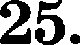 1)   1547—1584 rr.;2)   1801—1825 rr.;3)   1964—1985 rr.В  сочинении необходимо:указать не менее двух значимых событий (явлений, процессов), относящихся к дан- ному периоду истории;назвать две исторические личности, деятельность которых связана с указанными событиями (явлениями, процессами), и, используя знание исторических фактов, охарактеризоватъ роли напванных Вами личноетей в этих событиях (явлениях, пpo- цеееах);указать не менее двух причинно-следственных евязей, характеризующих причины возникновения  событий (явлений, процессов), происходивших  в данный  период;используя знание исторических фактов и (или) мнений историков, оцените влияние событий (явлений,  процессов) данвого  периода  на дальнейшую историю России.В ходе изложения необходимо  корректно  использовать  исторические  термины,  поня-  тия,  относящиеея   к  данному периоду.142В соответствии с Порядком проведения государственной итоговой аттестации по образо- вательным программам среднего общего образования (приказ Минобрнауки России от 26.12.2013  № 1400 зарегистрирован Минюстом  России  03.02.2014  № 31205)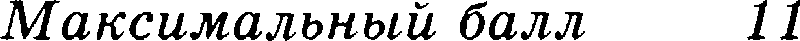 «61. По результатам первой и второй проверок эксперты независимо друг от друга вы- ставляют баллы за каждый ответ на задания экзаменационной работы ЕГЭ с развернутым ответом...62. В случае существенного расхождения в баллах, выставленных двумя экспертами, на- значается третья проверка. Существенное расхождение в баллах определено в критериях оценивания  по соответствующему учебному предмету.Эксперту, осуществляющему третью проверку, предоставляется информация о баллах, выставленных экспертами,  ранее проверявшими экзаменационную работу•› .Если расхождение составляет  2 и более балла за выполнение  любого из заданий  20—24,  то третий эксперт проверяет ответы только на те задания (из паданий 20—24), которые  вы- звали  столь существенное расхождение.Если расхождение сумм баллов, выставленных двумя экспертами за задание 25 по всем (семи) позициям оценивания данного задания, составляет 5  и  более баллов,  то  третий  экс- перт выставляет  баллы  по всем семи позициям  оценивания  задания 25.ВАРИАНТ8143№    заданияОтвет112323624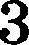 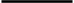 i54обмирщение535266 	1435 т146 	8	3259142610Пастернак  <или> Пастернака11 	268394	12245lзАлександрВторой14Плевна1sСанСтефано	 	16245lт631418 	241914Содержание  вервого  ответа  и указания  по оцеяивавию 	(допускаются  иные формулировки  ответа,  не искажающие  его смысла)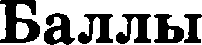 Правильный  ответ должен  содержать следующие элементы:десятилетие	1920-e  rr. ;руководитель  страны  —  В.И.  Ленин;название  партии  — РКП(б) (ВКП(б),  Коммунистическая партия, большевики)Указаны десятилетие,  руководитель страны,  название  партии2Указаны любые два элемента1Указан  один любой элемент. ИЛИ Ответ неправильный0Максимальный балл2Содержание  верного ответа  и указания по оцевиванию(допускаются  иные формулировки  ответа,  не искажающие его смысла)БаллыМогут быть указаны  следующие основы:равноправие  народов;добровольность  их  объединения  в  общее государство;господство социалистических отношений,  основанное  на диктатуре пролетариата;право на свободный доступ в Союз и на свободный выход из него для любой социали- стической республики;курс на создание  мировой  Социалистической Советской Республики.Могут быть указаны другие основыПравильно указаны  три основы    	 	2 Правильно указаны  две основы 	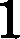 Правильно указана одна основа.  ИЛИ  Ответ неправильный   	0Максимальньtй  dолл2Содержание  вервого ответа  и указания по оцевиванию(допускаются   иные  формулировки   ответа,  не  искажающие  его смысла)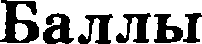 Правильный  ответ  должен  содержать  следующие  элементы:итог,  например:официальное   упразднение  СССР,   замена  его  Содружеством   Независимых Росударств;причины, например:кризис общесоюзной командной системы управления; всплеск  политических   разногласий  в обществе;сепаратизм   союзных  и  автономных  республик.Итог  может  быть  сформулирован   иначе.   Могут  быть  указаны  другие  причиныСформулирован  итог,  указаны  две причины2Сформулирован  итог,  указана одна причина		 	1ован итог. ИЛИ Только указаны одна-две причины. ИЛИ Ответ непра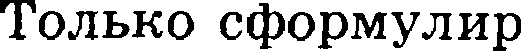 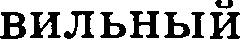 Максимальньtй  Ѕолл2Содержание  вервого ответа  и указания по оцевиванию 	(допускаются   иные  формулировки   ответа,  не  искажающие  его смысла)БаллыМогут  быть  приведены  следующие объяснения:вечевые традиции были вытеснены усиливающейся княжеской властью,  влияние  ко-  торой возобладало в местностях с ярко выраженным земледельческим (сельскохозяйст- венным)  уклоном  —  то  есть  на  большей  части Руси;русские города, в отличие от западноевропейских, были изначально зависимы от власти князей  и  не  добились самоуправления;монгольское нашествие на Русь, разорение многих русских земель и последующая вассальная зависимость Руси от Орды сказались на  усилении  княжеской  власти  (прин- ’іи па единоначалия) самым непосредственным образом: становясь подданными хана, князья ужесточали свою власть, чтобы удерживать подвластных им людей  в повинове- нии  как   себе,  так  и Орде.Содержавне  вервого  ответа  и унапавия по оцевивавию(допускаются  иные формулировки  ответа,  не искажающие  его смысла)БаллыМогут быть приведевы  другие объясненияПриведены  три объяснения    	3Приведены   два объяснения2Приведено  одно объяснение1Приведены   рассуждения   общего  характера,   не  соответствующие  требованию задания.ИЛИ  Ответ  неправильный$Максимальньt’и бала3Содержаltие  веряого ответа  и указания по оцевивавию(допускаются   иные  формулировки  ответа,   не  искажающие  его емыела)БаллыПриведены  два  аргумента  в  подтверждение  и  один  в  опровержение оценки.ИЛИ   Приведены  один  аргумент  в подтверждение  и  два  в опровержение  оценки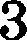 Приведены  один  аргумент  в  подтверждение  и  один  в опровержение оценки2Приведенія  только  два  аргумента  в  подтверждение  оценки. ИЛИ   Приведены  только  два  аргумента  в  опровержение оценки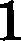 Приведен  только  один  любой аргумент.ИЛИ  Приведены  только факты,  иллюстрирующие события (явления,  процессы),  связан-ные  с  данной  точкой  зрения,   но  не  являющиеся аргументами.ИЛИ  Приведены  рассуждения  общего  характера,  не еоответствующие  требованию задания.ИЛИ   Ответ неправильный0Макси:чальньtй балл4 	Іtритерии оцевивавияБаллыK1Указавие  событий  (явлеянй, процессов)2K1Правильно   указаны   два  события  (явления, процесса)2K1Правильно  указано  одно  событие  (явление, процесс)1K1События  (явления,  процессы)  ве  указаны  или  указания неверно0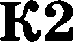 Исторические   личности  и  их  ролъ  в  укаааввых  событиях  (явлевиях,  процессах)даввого  периода историиЈ 	Іtритерии оцеииванияБаллыПравильно    названы    две    исторические     личности,     правильно  охарактеризованароль каждой из этих личностей с указанием их конкретных  действий,  в  значи- тельной степени повлиявших на ход и (или) результат  названных  соfіытий  (явле- ний, процессов) рассматриваемого периода истории России2Правильно   названы   одна-две   исторические   личности,   правильно охарактеризова-на роль только одной личности с  указанием  ее  конкретньlх  действий  (или  кон- кретного действия), в значительной с'гепени повлиявших на ход и (или) результат названных событий (явлений, процессов) рассматриваемого  периода  истории  Poc- сии   (или   одного  события   /  явления   / процесса)1Правильно названы одна—две исторические личности, роль каждой из них в ука- занных   событиях   (явлениях,   процессах)  даиного  периода   истории  России   не oxa-рактеризована   /  охарактеризована неправильно.иЛиПравильно вазваны одна-две исторические личности, при характеристике роли каждой из них в указанных событиях (явлениях, процессах) данного периода истории России приве- дены рассуждения общего характера без указания их конкретных действий,  в значитель- ной   степени   повлиявших   на   ход  и  (или)   результат   названных   событий   (явлений, процес-сов)  рассматриваемого  периода   истории России.0ИЛиИсторические   личности  названы неверно.Исторические   личности  ве названы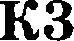 Причинво-следствевніяе связиМо  данному   критерию  не  засчитьsваются  нричинно-спедственнже  связи, на-**	e    R   il•••••	ROПИ пичности и засчитанн see no нRumeRuю 32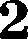 Правильно  указаны  две  причинно—следственные  связи,  характеризующие причинывозникновения  событий  (явлений,  процессов),  происходивших  в данный период2Правильно   указана  одна  причинно-следственная  связь,   характеризующая причины  возникновения  событий  (явлений,  процессов),  происходивших  в данный период1Причинно-следственные  связи  указаны  неверно   /  не указаны0E4Оцевка  событий (явлеяий,  процессов)  данного  периода  ва  дальяейшую историюРоссии	 	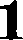 E4Дана   оценка   влияния   событий  (явлений, процессов)  данного  периода  на  дальней-шую  историю  России  с  опорой  на  исторические  факты  и  (или)  мнения историков1E4Оценка влияния событий (явлений, процессов) данного периода на дальнейшую историю России сформулирована в общей форме или на уровне обыденных пред- ставлений,  без  привлечения  исторических  фактов  и  (или)  мнений   историков.Оценка влияния событий (явлений, процессов) данного периода на дальнейшую историю  России  не дана0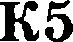 Использование   исторической  терминологии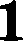 При   изложении  корректно  использована   историческая терминология	 	1Все  исторические  термины,  понятия  использованы  некорректно.иЛИИсторические   термины,   понятия  не использованы0K6Наличие  фактическик ошибок.1  или   2  6anna   но  кригперию   36    жожет  быть  вшставпено   топько  в  cny чае, ee—  пи     no    критерияж 31—34  вшставпено  в  сужже  ке  женее  4  боллоа	2K6В   историческом   сочинении  отсутствуют  фактические  ошибки	2K6Допущена одна фактическая ошибка	 	1K6Допущены  две   или   более  фактические ошибки0Иритерии оценивааия	БаллыK7Форма изложения.Ј боль яо кRumeRuю KZ мозкет быть вьгстовлен только в случое, если ко кpitmepitям Ю  —K4 вьгстовлено  в сумме  не менее  4 боллов1K7Ответ  представлен   в  виде  исторического  сочинение  (последовательное,  связноеизложение  материала)K7Ответ  представлен  в  виде  отдельных  отрывочных положений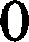 K7N°- задания 	Ответ1321 	2	6152з 		124Народнаяволя  филип Народнойволейs412561256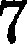 i35845696324     10	Хрущев1112748612136іЗ 	ПетрПервый14   Петербург  <или> СанктПетербургi 5Полтава